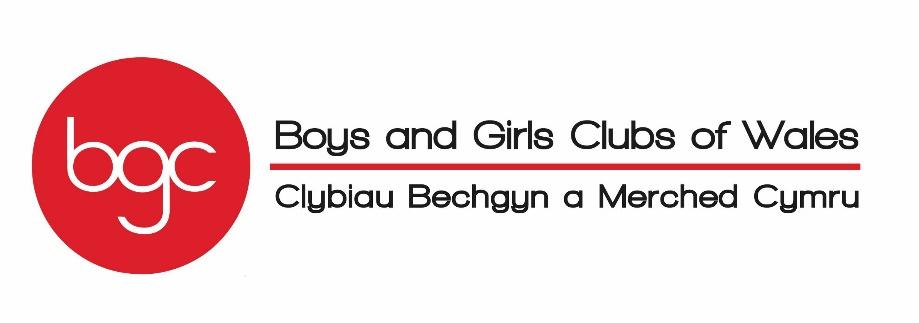 Charity No. 1009142CLUB AFFILIATION FORM 2022 (January – December)CLUB AFFILIATION FORM 2022 (January – December)CLUB AFFILIATION FORM 2022 (January – December)CLUB AFFILIATION FORM 2022 (January – December)CLUB AFFILIATION FORM 2022 (January – December)CLUB AFFILIATION FORM 2022 (January – December)CLUB AFFILIATION FORM 2022 (January – December)CLUB AFFILIATION FORM 2022 (January – December)CLUB AFFILIATION FORM 2022 (January – December)CLUB AFFILIATION FORM 2022 (January – December)CLUB AFFILIATION FORM 2022 (January – December)CLUB AFFILIATION FORM 2022 (January – December)CLUB AFFILIATION FORM 2022 (January – December)CLUB AFFILIATION FORM 2022 (January – December)MAIN CONTACT INFORMATION MAIN CONTACT INFORMATION MAIN CONTACT INFORMATION MAIN CONTACT INFORMATION MAIN CONTACT INFORMATION MAIN CONTACT INFORMATION MAIN CONTACT INFORMATION MAIN CONTACT INFORMATION MAIN CONTACT INFORMATION MAIN CONTACT INFORMATION MAIN CONTACT INFORMATION MAIN CONTACT INFORMATION MAIN CONTACT INFORMATION MAIN CONTACT INFORMATION CONTACT PERSONCONTACT PERSONCONTACT PERSONCONTACT PERSONCONTACT PERSONCONTACT ADDRESS (If different from Club’s Address)CONTACT ADDRESS (If different from Club’s Address)CONTACT ADDRESS (If different from Club’s Address)CONTACT ADDRESS (If different from Club’s Address)CONTACT ADDRESS (If different from Club’s Address)CONTACT NUMBERCONTACT NUMBERCONTACT NUMBERCONTACT NUMBERCONTACT NUMBERCONTACT EMAILCONTACT EMAILCONTACT EMAILCONTACT EMAILCONTACT EMAILPOSITION AT THE CLUBPOSITION AT THE CLUBPOSITION AT THE CLUBPOSITION AT THE CLUBPOSITION AT THE CLUBCLUB INFORMATIONCLUB INFORMATIONCLUB INFORMATIONCLUB INFORMATIONCLUB INFORMATIONCLUB INFORMATIONCLUB INFORMATIONCLUB INFORMATIONCLUB INFORMATIONCLUB INFORMATIONCLUB INFORMATIONCLUB INFORMATIONCLUB INFORMATIONCLUB INFORMATIONCLUB NAMECLUB NAMECLUB NAMECLUB NAMECLUB NAMECLUB ADDRESSCLUB ADDRESSCLUB ADDRESSCLUB ADDRESSCLUB ADDRESSCLUB EMAILCLUB EMAILCLUB EMAILCLUB EMAILCLUB EMAILCLUB NUMBERCLUB NUMBERCLUB NUMBERCLUB NUMBERCLUB NUMBERWEBSITEWEBSITEWEBSITEWEBSITEWEBSITEFACEBOOKFACEBOOKFACEBOOKFACEBOOKFACEBOOKTWITTERTWITTERTWITTERTWITTERTWITTERINSTAGRAMINSTAGRAMINSTAGRAMINSTAGRAMINSTAGRAMOTHERS OTHERS OTHERS OTHERS OTHERS Please tick where applicable: We have a constitution  We have a safeguarding procedure - Name of Safeguarding Officer ______________________ Our staff’s DBS are up to date.Please tick where applicable: We have a constitution  We have a safeguarding procedure - Name of Safeguarding Officer ______________________ Our staff’s DBS are up to date.Please tick where applicable: We have a constitution  We have a safeguarding procedure - Name of Safeguarding Officer ______________________ Our staff’s DBS are up to date.Please tick where applicable: We have a constitution  We have a safeguarding procedure - Name of Safeguarding Officer ______________________ Our staff’s DBS are up to date.Please tick where applicable: We have a constitution  We have a safeguarding procedure - Name of Safeguarding Officer ______________________ Our staff’s DBS are up to date.Please tick where applicable: We have a constitution  We have a safeguarding procedure - Name of Safeguarding Officer ______________________ Our staff’s DBS are up to date.Please tick where applicable: We have a constitution  We have a safeguarding procedure - Name of Safeguarding Officer ______________________ Our staff’s DBS are up to date.Please tick where applicable: We have a constitution  We have a safeguarding procedure - Name of Safeguarding Officer ______________________ Our staff’s DBS are up to date.Please tick where applicable: We have a constitution  We have a safeguarding procedure - Name of Safeguarding Officer ______________________ Our staff’s DBS are up to date.Please tick where applicable: We have a constitution  We have a safeguarding procedure - Name of Safeguarding Officer ______________________ Our staff’s DBS are up to date.Please tick where applicable: We have a constitution  We have a safeguarding procedure - Name of Safeguarding Officer ______________________ Our staff’s DBS are up to date.Please tick where applicable: We have a constitution  We have a safeguarding procedure - Name of Safeguarding Officer ______________________ Our staff’s DBS are up to date.Please tick where applicable: We have a constitution  We have a safeguarding procedure - Name of Safeguarding Officer ______________________ Our staff’s DBS are up to date.Please tick where applicable: We have a constitution  We have a safeguarding procedure - Name of Safeguarding Officer ______________________ Our staff’s DBS are up to date.MEMBERSHIP INFORMATION (Please provide number of the following members)MEMBERSHIP INFORMATION (Please provide number of the following members)MEMBERSHIP INFORMATION (Please provide number of the following members)MEMBERSHIP INFORMATION (Please provide number of the following members)MEMBERSHIP INFORMATION (Please provide number of the following members)MEMBERSHIP INFORMATION (Please provide number of the following members)MEMBERSHIP INFORMATION (Please provide number of the following members)MEMBERSHIP INFORMATION (Please provide number of the following members)MEMBERSHIP INFORMATION (Please provide number of the following members)MEMBERSHIP INFORMATION (Please provide number of the following members)MEMBERSHIP INFORMATION (Please provide number of the following members)MEMBERSHIP INFORMATION (Please provide number of the following members)MEMBERSHIP INFORMATION (Please provide number of the following members)MEMBERSHIP INFORMATION (Please provide number of the following members)10 & Under10 & Under10 & Under11-1411-1415-1615-1617-2517-2517-25LeadersLeadersVolunteersMaleFemaleOPENING NIGHTS/TIMESOPENING NIGHTS/TIMESOPENING NIGHTS/TIMESOPENING NIGHTS/TIMESOPENING NIGHTS/TIMESOPENING NIGHTS/TIMESOPENING NIGHTS/TIMESOPENING NIGHTS/TIMESOPENING NIGHTS/TIMESOPENING NIGHTS/TIMESOPENING NIGHTS/TIMESOPENING NIGHTS/TIMESOPENING NIGHTS/TIMESOPENING NIGHTS/TIMESMONTUETUETUEWEDWEDTHURSTHURSFRIFRIFRISATSATSUNPRIVACY DISCLAIMER PRIVACY DISCLAIMER PRIVACY DISCLAIMER PRIVACY DISCLAIMER PRIVACY DISCLAIMER PRIVACY DISCLAIMER PRIVACY DISCLAIMER PRIVACY DISCLAIMER PRIVACY DISCLAIMER PRIVACY DISCLAIMER PRIVACY DISCLAIMER PRIVACY DISCLAIMER PRIVACY DISCLAIMER PRIVACY DISCLAIMER Here at Boys’ and Girls’ Clubs of Wales (BGC Wales), we take your privacy seriously and will only use your personal information to administer your account and to provide the services you have requested from us. However, from time to time we would like to contact you with details/ information of our programmes/ projects, offers, services, news, surveys, competitions we provide. If you consent to us contacting you for this purpose, please tick to say how you would like us to contact you:Here at Boys’ and Girls’ Clubs of Wales (BGC Wales), we take your privacy seriously and will only use your personal information to administer your account and to provide the services you have requested from us. However, from time to time we would like to contact you with details/ information of our programmes/ projects, offers, services, news, surveys, competitions we provide. If you consent to us contacting you for this purpose, please tick to say how you would like us to contact you:Here at Boys’ and Girls’ Clubs of Wales (BGC Wales), we take your privacy seriously and will only use your personal information to administer your account and to provide the services you have requested from us. However, from time to time we would like to contact you with details/ information of our programmes/ projects, offers, services, news, surveys, competitions we provide. If you consent to us contacting you for this purpose, please tick to say how you would like us to contact you:Here at Boys’ and Girls’ Clubs of Wales (BGC Wales), we take your privacy seriously and will only use your personal information to administer your account and to provide the services you have requested from us. However, from time to time we would like to contact you with details/ information of our programmes/ projects, offers, services, news, surveys, competitions we provide. If you consent to us contacting you for this purpose, please tick to say how you would like us to contact you:Here at Boys’ and Girls’ Clubs of Wales (BGC Wales), we take your privacy seriously and will only use your personal information to administer your account and to provide the services you have requested from us. However, from time to time we would like to contact you with details/ information of our programmes/ projects, offers, services, news, surveys, competitions we provide. If you consent to us contacting you for this purpose, please tick to say how you would like us to contact you:Here at Boys’ and Girls’ Clubs of Wales (BGC Wales), we take your privacy seriously and will only use your personal information to administer your account and to provide the services you have requested from us. However, from time to time we would like to contact you with details/ information of our programmes/ projects, offers, services, news, surveys, competitions we provide. If you consent to us contacting you for this purpose, please tick to say how you would like us to contact you:Here at Boys’ and Girls’ Clubs of Wales (BGC Wales), we take your privacy seriously and will only use your personal information to administer your account and to provide the services you have requested from us. However, from time to time we would like to contact you with details/ information of our programmes/ projects, offers, services, news, surveys, competitions we provide. If you consent to us contacting you for this purpose, please tick to say how you would like us to contact you:Here at Boys’ and Girls’ Clubs of Wales (BGC Wales), we take your privacy seriously and will only use your personal information to administer your account and to provide the services you have requested from us. However, from time to time we would like to contact you with details/ information of our programmes/ projects, offers, services, news, surveys, competitions we provide. If you consent to us contacting you for this purpose, please tick to say how you would like us to contact you:Here at Boys’ and Girls’ Clubs of Wales (BGC Wales), we take your privacy seriously and will only use your personal information to administer your account and to provide the services you have requested from us. However, from time to time we would like to contact you with details/ information of our programmes/ projects, offers, services, news, surveys, competitions we provide. If you consent to us contacting you for this purpose, please tick to say how you would like us to contact you:Here at Boys’ and Girls’ Clubs of Wales (BGC Wales), we take your privacy seriously and will only use your personal information to administer your account and to provide the services you have requested from us. However, from time to time we would like to contact you with details/ information of our programmes/ projects, offers, services, news, surveys, competitions we provide. If you consent to us contacting you for this purpose, please tick to say how you would like us to contact you:Here at Boys’ and Girls’ Clubs of Wales (BGC Wales), we take your privacy seriously and will only use your personal information to administer your account and to provide the services you have requested from us. However, from time to time we would like to contact you with details/ information of our programmes/ projects, offers, services, news, surveys, competitions we provide. If you consent to us contacting you for this purpose, please tick to say how you would like us to contact you:Here at Boys’ and Girls’ Clubs of Wales (BGC Wales), we take your privacy seriously and will only use your personal information to administer your account and to provide the services you have requested from us. However, from time to time we would like to contact you with details/ information of our programmes/ projects, offers, services, news, surveys, competitions we provide. If you consent to us contacting you for this purpose, please tick to say how you would like us to contact you:Here at Boys’ and Girls’ Clubs of Wales (BGC Wales), we take your privacy seriously and will only use your personal information to administer your account and to provide the services you have requested from us. However, from time to time we would like to contact you with details/ information of our programmes/ projects, offers, services, news, surveys, competitions we provide. If you consent to us contacting you for this purpose, please tick to say how you would like us to contact you:Here at Boys’ and Girls’ Clubs of Wales (BGC Wales), we take your privacy seriously and will only use your personal information to administer your account and to provide the services you have requested from us. However, from time to time we would like to contact you with details/ information of our programmes/ projects, offers, services, news, surveys, competitions we provide. If you consent to us contacting you for this purpose, please tick to say how you would like us to contact you: I consent to BGC Wales contacting me by email  I consent to BGC Wales contacting me by email  I consent to BGC Wales contacting me by email  I consent to BGC Wales contacting me by email  I consent to BGC Wales contacting me by email  I consent to BGC Wales contacting me by email  I consent to BGC Wales contacting me by email  I consent to BGC Wales contacting me by email  I consent to BGC Wales contacting me by email  I consent to BGC Wales contacting me by email  I consent to BGC Wales contacting me by email  I consent to BGC Wales contacting me by email  I consent to BGC Wales contacting me by email  I consent to BGC Wales contacting me by email  I consent to BGC Wales contacting me by phone I consent to BGC Wales contacting me by phone I consent to BGC Wales contacting me by phone I consent to BGC Wales contacting me by phone I consent to BGC Wales contacting me by phone I consent to BGC Wales contacting me by phone I consent to BGC Wales contacting me by phone I consent to BGC Wales contacting me by phone I consent to BGC Wales contacting me by phone I consent to BGC Wales contacting me by phone I consent to BGC Wales contacting me by phone I consent to BGC Wales contacting me by phone I consent to BGC Wales contacting me by phone I consent to BGC Wales contacting me by phone I consent to BGC Wales contacting me by post I consent to BGC Wales contacting me by post I consent to BGC Wales contacting me by post I consent to BGC Wales contacting me by post I consent to BGC Wales contacting me by post I consent to BGC Wales contacting me by post I consent to BGC Wales contacting me by post I consent to BGC Wales contacting me by post I consent to BGC Wales contacting me by post I consent to BGC Wales contacting me by post I consent to BGC Wales contacting me by post I consent to BGC Wales contacting me by post I consent to BGC Wales contacting me by post I consent to BGC Wales contacting me by postFor sports clubs, we would also like to pass your details onto our Sports Panels e.g. football, rugby, boxing, etc., so that they can contact you by post or via email with details of competitions that they provide. If you consent to us passing on your contact details for that purpose please tick to confirm:  I agreeFor sports clubs, we would also like to pass your details onto our Sports Panels e.g. football, rugby, boxing, etc., so that they can contact you by post or via email with details of competitions that they provide. If you consent to us passing on your contact details for that purpose please tick to confirm:  I agreeFor sports clubs, we would also like to pass your details onto our Sports Panels e.g. football, rugby, boxing, etc., so that they can contact you by post or via email with details of competitions that they provide. If you consent to us passing on your contact details for that purpose please tick to confirm:  I agreeFor sports clubs, we would also like to pass your details onto our Sports Panels e.g. football, rugby, boxing, etc., so that they can contact you by post or via email with details of competitions that they provide. If you consent to us passing on your contact details for that purpose please tick to confirm:  I agreeFor sports clubs, we would also like to pass your details onto our Sports Panels e.g. football, rugby, boxing, etc., so that they can contact you by post or via email with details of competitions that they provide. If you consent to us passing on your contact details for that purpose please tick to confirm:  I agreeFor sports clubs, we would also like to pass your details onto our Sports Panels e.g. football, rugby, boxing, etc., so that they can contact you by post or via email with details of competitions that they provide. If you consent to us passing on your contact details for that purpose please tick to confirm:  I agreeFor sports clubs, we would also like to pass your details onto our Sports Panels e.g. football, rugby, boxing, etc., so that they can contact you by post or via email with details of competitions that they provide. If you consent to us passing on your contact details for that purpose please tick to confirm:  I agreeFor sports clubs, we would also like to pass your details onto our Sports Panels e.g. football, rugby, boxing, etc., so that they can contact you by post or via email with details of competitions that they provide. If you consent to us passing on your contact details for that purpose please tick to confirm:  I agreeFor sports clubs, we would also like to pass your details onto our Sports Panels e.g. football, rugby, boxing, etc., so that they can contact you by post or via email with details of competitions that they provide. If you consent to us passing on your contact details for that purpose please tick to confirm:  I agreeFor sports clubs, we would also like to pass your details onto our Sports Panels e.g. football, rugby, boxing, etc., so that they can contact you by post or via email with details of competitions that they provide. If you consent to us passing on your contact details for that purpose please tick to confirm:  I agreeFor sports clubs, we would also like to pass your details onto our Sports Panels e.g. football, rugby, boxing, etc., so that they can contact you by post or via email with details of competitions that they provide. If you consent to us passing on your contact details for that purpose please tick to confirm:  I agreeFor sports clubs, we would also like to pass your details onto our Sports Panels e.g. football, rugby, boxing, etc., so that they can contact you by post or via email with details of competitions that they provide. If you consent to us passing on your contact details for that purpose please tick to confirm:  I agreeFor sports clubs, we would also like to pass your details onto our Sports Panels e.g. football, rugby, boxing, etc., so that they can contact you by post or via email with details of competitions that they provide. If you consent to us passing on your contact details for that purpose please tick to confirm:  I agreeFor sports clubs, we would also like to pass your details onto our Sports Panels e.g. football, rugby, boxing, etc., so that they can contact you by post or via email with details of competitions that they provide. If you consent to us passing on your contact details for that purpose please tick to confirm:  I agreeSigned:Signed:Date:PAYMENT METHODSPAYMENT METHODSPAYMENT METHODSPAYMENT METHODSPAYMENT METHODSPAYMENT METHODSPAYMENT METHODSPAYMENT METHODSPAYMENT METHODSPAYMENT METHODSPAYMENT METHODSPAYMENT METHODSPAYMENT METHODSPAYMENT METHODSPlease return this completed form to: By Post: Boys’ and Girls’ Clubs of Wales, Crane House, Rover Way, Cardiff, CF10 4US Via Email: apple@bgc.walesTo complete the process, please send us an affiliation fee of £30 by one of the following payment methods:Bank transfer: A/C No. 91106368 Sort-Code 401613Cheque: Please make cheque payable to “Boys’ and Girls’ Clubs of Wales” and send it along with this form to our address above.Many ThanksPlease return this completed form to: By Post: Boys’ and Girls’ Clubs of Wales, Crane House, Rover Way, Cardiff, CF10 4US Via Email: apple@bgc.walesTo complete the process, please send us an affiliation fee of £30 by one of the following payment methods:Bank transfer: A/C No. 91106368 Sort-Code 401613Cheque: Please make cheque payable to “Boys’ and Girls’ Clubs of Wales” and send it along with this form to our address above.Many ThanksPlease return this completed form to: By Post: Boys’ and Girls’ Clubs of Wales, Crane House, Rover Way, Cardiff, CF10 4US Via Email: apple@bgc.walesTo complete the process, please send us an affiliation fee of £30 by one of the following payment methods:Bank transfer: A/C No. 91106368 Sort-Code 401613Cheque: Please make cheque payable to “Boys’ and Girls’ Clubs of Wales” and send it along with this form to our address above.Many ThanksPlease return this completed form to: By Post: Boys’ and Girls’ Clubs of Wales, Crane House, Rover Way, Cardiff, CF10 4US Via Email: apple@bgc.walesTo complete the process, please send us an affiliation fee of £30 by one of the following payment methods:Bank transfer: A/C No. 91106368 Sort-Code 401613Cheque: Please make cheque payable to “Boys’ and Girls’ Clubs of Wales” and send it along with this form to our address above.Many ThanksPlease return this completed form to: By Post: Boys’ and Girls’ Clubs of Wales, Crane House, Rover Way, Cardiff, CF10 4US Via Email: apple@bgc.walesTo complete the process, please send us an affiliation fee of £30 by one of the following payment methods:Bank transfer: A/C No. 91106368 Sort-Code 401613Cheque: Please make cheque payable to “Boys’ and Girls’ Clubs of Wales” and send it along with this form to our address above.Many ThanksPlease return this completed form to: By Post: Boys’ and Girls’ Clubs of Wales, Crane House, Rover Way, Cardiff, CF10 4US Via Email: apple@bgc.walesTo complete the process, please send us an affiliation fee of £30 by one of the following payment methods:Bank transfer: A/C No. 91106368 Sort-Code 401613Cheque: Please make cheque payable to “Boys’ and Girls’ Clubs of Wales” and send it along with this form to our address above.Many ThanksPlease return this completed form to: By Post: Boys’ and Girls’ Clubs of Wales, Crane House, Rover Way, Cardiff, CF10 4US Via Email: apple@bgc.walesTo complete the process, please send us an affiliation fee of £30 by one of the following payment methods:Bank transfer: A/C No. 91106368 Sort-Code 401613Cheque: Please make cheque payable to “Boys’ and Girls’ Clubs of Wales” and send it along with this form to our address above.Many ThanksPlease return this completed form to: By Post: Boys’ and Girls’ Clubs of Wales, Crane House, Rover Way, Cardiff, CF10 4US Via Email: apple@bgc.walesTo complete the process, please send us an affiliation fee of £30 by one of the following payment methods:Bank transfer: A/C No. 91106368 Sort-Code 401613Cheque: Please make cheque payable to “Boys’ and Girls’ Clubs of Wales” and send it along with this form to our address above.Many ThanksPlease return this completed form to: By Post: Boys’ and Girls’ Clubs of Wales, Crane House, Rover Way, Cardiff, CF10 4US Via Email: apple@bgc.walesTo complete the process, please send us an affiliation fee of £30 by one of the following payment methods:Bank transfer: A/C No. 91106368 Sort-Code 401613Cheque: Please make cheque payable to “Boys’ and Girls’ Clubs of Wales” and send it along with this form to our address above.Many ThanksPlease return this completed form to: By Post: Boys’ and Girls’ Clubs of Wales, Crane House, Rover Way, Cardiff, CF10 4US Via Email: apple@bgc.walesTo complete the process, please send us an affiliation fee of £30 by one of the following payment methods:Bank transfer: A/C No. 91106368 Sort-Code 401613Cheque: Please make cheque payable to “Boys’ and Girls’ Clubs of Wales” and send it along with this form to our address above.Many ThanksPlease return this completed form to: By Post: Boys’ and Girls’ Clubs of Wales, Crane House, Rover Way, Cardiff, CF10 4US Via Email: apple@bgc.walesTo complete the process, please send us an affiliation fee of £30 by one of the following payment methods:Bank transfer: A/C No. 91106368 Sort-Code 401613Cheque: Please make cheque payable to “Boys’ and Girls’ Clubs of Wales” and send it along with this form to our address above.Many ThanksPlease return this completed form to: By Post: Boys’ and Girls’ Clubs of Wales, Crane House, Rover Way, Cardiff, CF10 4US Via Email: apple@bgc.walesTo complete the process, please send us an affiliation fee of £30 by one of the following payment methods:Bank transfer: A/C No. 91106368 Sort-Code 401613Cheque: Please make cheque payable to “Boys’ and Girls’ Clubs of Wales” and send it along with this form to our address above.Many ThanksPlease return this completed form to: By Post: Boys’ and Girls’ Clubs of Wales, Crane House, Rover Way, Cardiff, CF10 4US Via Email: apple@bgc.walesTo complete the process, please send us an affiliation fee of £30 by one of the following payment methods:Bank transfer: A/C No. 91106368 Sort-Code 401613Cheque: Please make cheque payable to “Boys’ and Girls’ Clubs of Wales” and send it along with this form to our address above.Many ThanksPlease return this completed form to: By Post: Boys’ and Girls’ Clubs of Wales, Crane House, Rover Way, Cardiff, CF10 4US Via Email: apple@bgc.walesTo complete the process, please send us an affiliation fee of £30 by one of the following payment methods:Bank transfer: A/C No. 91106368 Sort-Code 401613Cheque: Please make cheque payable to “Boys’ and Girls’ Clubs of Wales” and send it along with this form to our address above.Many ThanksFOR OFFICIAL USE ONLYFOR OFFICIAL USE ONLYFOR OFFICIAL USE ONLYFOR OFFICIAL USE ONLYFOR OFFICIAL USE ONLYFOR OFFICIAL USE ONLYFOR OFFICIAL USE ONLYFOR OFFICIAL USE ONLYFOR OFFICIAL USE ONLYFOR OFFICIAL USE ONLYFOR OFFICIAL USE ONLYFOR OFFICIAL USE ONLYFOR OFFICIAL USE ONLYFOR OFFICIAL USE ONLYForm receivedForm receivedForm receivedPayment receivedPayment receivedPayment receivedPayment receivedMailchimp updatedMailchimp updatedMailchimp updatedMailchimp updatedMailchimp updatedCertificate sentCertificate sent